Osnovna šola BičevjeSplitska ulica 131000 LjubljanaIZBOR DELOVNIH ZVEZKOV, KI JIH ZA ŠOLSKO LETO 2019/2020 PREDLAGA STROKOVNI AKTIV1. RAZRED - Neobvezni izbirni predmeti3. RAZRED4. RAZRED4. RAZRED - Neobvezni izbirni predmeti5. RAZRED5. RAZRED - Neobvezni izbirni predmeti6. RAZRED6. RAZRED - Neobvezni izbirni predmeti7. RAZRED7. RAZRED - Izbirni predmeti8. RAZRED8. RAZRED - Izbirni predmeti9. RAZRED9. RAZRED - Izbirni predmetinazivpredmet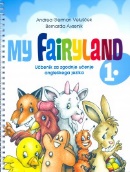 A. German Velušček, B. Avsenik: MY FAIRYLAND 1, delovni učbenik, založba ZO, EAN: 9789612303471Angleščinanazivpredmet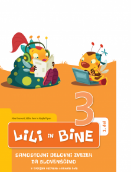 M. Kramarič, M. Kern, et al.: LILI IN BINE 3, samostojna delovna zvezka za slovenščino, 2 dela, založba ROKUS-KLETT, EAN: 9789612716684Slovenščina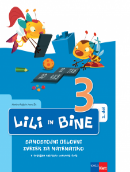 M. Rajšp, J. Žic et al.: LILI IN BINE 3, samostojni delovni zvezki za matematiko, 3 deli, založba ROKUS-KLETT, EAN: 3831075925670, 9789612716660Matematika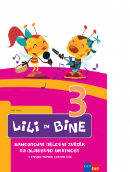 M. Kramarič, M. Kern, et al.: LILI IN BINE 3, samostojni delovni zvezek za glasbo, založba ROKUS-KLETT, EAN: 9789612716653Glasbena umetnost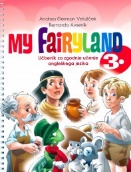 A. German Velušček, B. Avsenik: MY FAIRYLAND 3, delovni učbenik, založba ZO, EAN: 9789612304171Angleščinanazivpredmet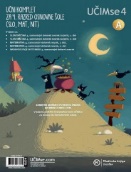 S. Osterman et al.: UČIM SE 4A, MALI KOMPLET za 4. razred (slovenščina, matematika, naravoslovje in tehnika), NOVO 2018, založba MKZ, EAN: 3831022478075Učni kompleti MKZ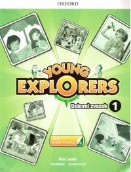 Nina Lauder et al.: YOUNG EXPLORERS 1, delovni zvezek za angleščino + online practice, založba MKT, EAN: 9780194617420AngleščinanazivpredmetUčni komplet DAS ZAUBERBUCH (založba Eli).  Natančen podatek, kateri, bo znan, ko bodo oblikovane skupine.Nemščinanazivpredmet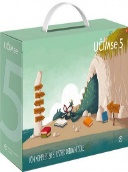 S. Osterman et al.: UČIM SE 5, KOMPLET BREZ GLASBE za 5. razred, NOVO 2017(sam. del. zvezek SLJ-2, DRU., MAT -2, NIT-2), založba MKZ, EAN: 3831022475791Učni kompleti MKZ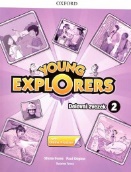 Nina Lauder et al.: YOUNG EXPLORERS 2, delovni zvezek za angleščino + online practice, založba MKT, EAN: 9780194617437AngleščinanazivpredmetUčni komplet DAS ZAUBERBUCH (založba Eli). Natančen podatek, kateri, bo znan, ko bodo oblikovane skupine.Nemščinanazivpredmet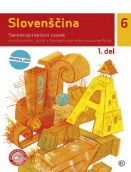 M. Hočevar Gregorič, M. Čuden: SLOVENŠČINA 6, samostojni delovni zvezek, 2 dela, PRENOVA 2017, založba MKZ, EAN: 9789610144953, 9789610144960Slovenščina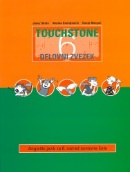 J. Skela, A. Gvardjančič, D. Marguč: TOUCHSTONE 6, delovni zvezek za angleščino, založba ZO, EAN: 9789612303341Angleščina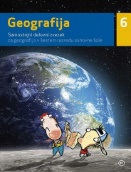 E. Baloh, B. Lenart: GEOGRAFIJA 6, samostojni delovni zvezek, založba MKZ, EAN: 9789610133742Geografija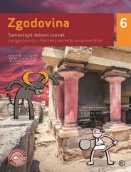 S. Bregar Mazzini, M. Oblak, B. Roudi: ZGODOVINA 6, samostojni delovni zvezek, II. izdaja 2018, založba MKZ, EAN: 9789610152705Zgodovina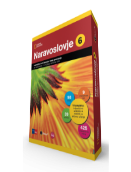 I. Devetak et al.: NARAVOSLOVJE 6, interaktivni učni komplet nove generacije za naravoslovje v 6. razredu, založba ROKUS-KLETT, EAN: 9789612716288NaravoslovjenazivpredmetUčni komplet DAS ZAUBERBUCH (založba Eli). Natančen podatek, kateri, bo znan, ko bodo oblikovane skupine.NemščinanazivpredmetNOVOM. Čuden, mag. M. Hočevar Gregorič: SLOVENŠČINA 7, samostojni delovni zvezek, 2 dela, NOVO 2019, založba MKZ, EAN: 9789610153528, 9789610153535Slovenščina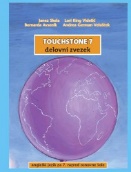 L. King Videtič, J. Skela: TOUCHSTONE 7, delovni zvezek za angleščino, založba TANGRAM, EAN: 9789616239776Angleščina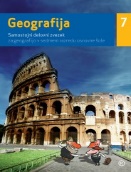 E. Baloh, B. Lenart, M. Stankovič: GEOGRAFIJA 7, samostojni delovni zvezek, založba MKZ, EAN: 9789610155317Geografija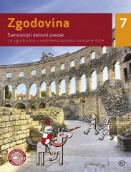 S. Bregar Mazzini et al.: ZGODOVINA 7, samostojni delovni zvezek, NOVO 2017, založba MKZ, EAN: 9789610144670Zgodovinanazivpredmet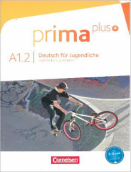 F. Jin, L. Rohrmann: PRIMA PLUS A1.2., Deutsch für jugendliche, učbenik za nemščino, založba DZS-EPC, EAN: 9783061206390Učbeniki bodo naročeni pri založbi preko šole.Nemščina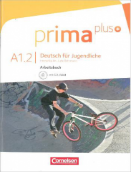 F. Jin, L. Rohrmann: PRIMA PLUS A1.2., Deutsch für jugendliche, delovni zvezek za nemščino, založba DZS-EPC, EAN: 9783061206406Delovni zvezki bodo naročeni pri založbi preko šole.Nemščinanazivpredmet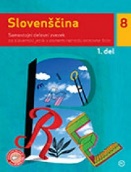 J. Vogel, M. Čuden, T. Košak: SLOVENŠČINA 8, samostojni delovni zvezek, 2 dela, prenova 2015, založba MKZ, EAN: 9789610135685, 9789610135692Slovenščina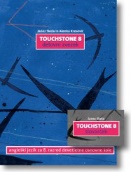 J. Skela: TOUCHSTONE 8, delovni zvezek za angleščino, založba TANGRAM, EAN: 9789616239813Angleščina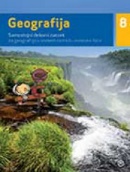 E. Baloh, B. Lenart, M. Stankovič: GEOGRAFIJA 8, samostojni delovni zvezek, založba MKZ, EAN: 9789610135357Geografija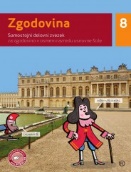 S. Bregar Mazzini et al.: ZGODOVINA 8, samostojni delovni zvezek, NOVO 2018, založba MKZ, EAN: 9789610150176Zgodovina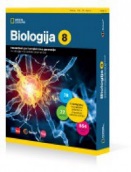 D. Fon, B. Urbančič: BIOLOGIJA 8, interaktivni učni komplet nove generacije za biologijo v 8. razredu osnovne šole, založba ROKUS-KLETT, EAN: 3831075927353Biologija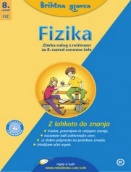 FIZIKA 8, zbirka nalog z rešitvami - Brihtna glavca, založba MKZ, EAN: 9789610117780Fizikanazivpredmet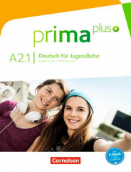 F. Jin, l. Rohrmann, M. Zbranková: PRIMA PLUS A2.1, Deutsch für jugendliche, učbenik za nemščino, založba DZS-EPC, EAN: 9783061206437Učbeniki bodo naročeni pri založbi preko šole.Nemščina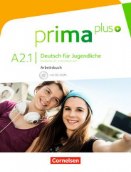 F. Jin, l. Rohrmann, M. Zbranková: PRIMA PLUS A2.1, Deutsch für jugendliche, delovni zvezek za nemščino, založba DZS-EPC, EAN: 9783061206444Delovni zvezki bodo naročeni pri založbi preko šole.Nemščinanazivpredmet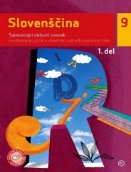 J. Vogel, M. Čuden, T. Košak: SLOVENŠČINA 9, samostojni delovni zvezek, 2 dela, založba MKZ, EAN: 9789610143680, 9789610143697Slovenščina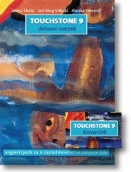 J. Skela: TOUCHSTONE 9, delovni zvezek za angleščino, PRENOVA 2019, založba TANGRAM, EAN: 9789616239462Angleščina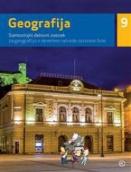 E. Baloh, B. Lenart, M. Stankovič: GEOGRAFIJA 9, samostojni delovni zvezek, NOVO 2016, založba MKZ, EAN: 9789610135678GeografijaNOVOS. Bregar Mazzini et al.: ZGODOVINA 9, samostojni delovni zvezek, NOVO 2019, založba MKZ, EAN: 9789610153450ZgodovinaOpomba: Strošek e-učbenika za v učilnico pri predmetu biologija na učenca znaša približno 3.5 evra (odvisen od števila učencev).Biologija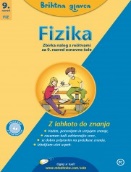 FIZIKA 9, zbirka nalog z rešitvami - Brihtna glavca, založba MKZ, EAN: 9789610117797FizikanazivpredmetUčbeniki in delovni zvezeki bodo pri založbi naročeni preko šole.NemščinaF. Jin, l. Rohrmann, M. Zbranková: PRIMA PLUS A2.2, Deutsch für jugendliche, učbenik za nemščino, založba DZS-EPCNemščinaF. Jin, l. Rohrmann, M. Zbranková: PRIMA PLUS A2.2, Deutsch für jugendliche, delovni zvezek za nemščino, založba DZS-EPCNemščina